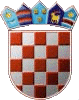 REPUBLIKA HRVATSKAKOPRIVNIČKO-KRIŽEVAČKA ŽUPANIJAOPĆINA SVETI IVAN ŽABNOOpćinski načelnikKLASA: 321-01/20-01/01URBROJ: 2137/19-01/1-20-1Sveti Ivan Žabno, 28. travnja 2019.Na temelju članka 30. Statuta Općine Sveti Ivan Žabno (“Službeni glasnik Koprivničko – križevačke županije ” broj 10/13, 2/18. i 6/20), općinski načelnik Općine Sveti Ivan Žabno dana 28. travnja 2019. godine, Općinskom vijeću Općine Sveti Ivan Žabno podnosi IZVJEŠĆE	o izvršenju Programa utroška sredstava šumskog doprinosa na području Općine Sveti Ivan Žabno u 2019. godiniI.	Utvrđuje se da je tijekom 2019. godine izvršen Program utroška sredstava šumskog doprinosa za izgradnju komunalne infrastrukture na području Općine Sveti Ivan Žabno u ukupnoj svoti 389.949,57 kuna.II.	Ovo Izvješće podnosi se Općinskom vijeću Općine Sveti Ivan Žabno na usvajanje.									   OPĆINSKI NAČELNIK:									           Nenad Bošnjak